						Unntatt offentlighet: Offl. § 13, jfr. fvl. § 13.1.1Henvisning til PP-tenesta - elev• Om berre ein av dei føresette har foreldreansvar: Underteikna erklærer å ha foreldreansvaret åleine: _________________________________________________________ (for barn som er i fosterheim skal barnevernstenesta skrive under på henvisning og samtykkeerklæring)
Opplysningar frå føresette kan fyllast ut og leggjast ved henvisninga viss ønskeleg.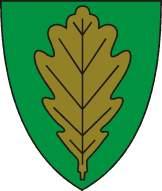 EIGERSUND KOMMUNEKultur- og oppvekstavdelingenPEDAGOGISK-PSYKOLOGISK TJENESTE(Bjerkreim – Eigersund – Lund – Sokndal)Opplysingar om elevenOpplysingar om elevenOpplysingar om elevenOpplysingar om elevenOpplysingar om elevenOpplysingar om elevenPersonopplysingarPersonopplysingarPersonopplysingarPersonopplysingarPersonopplysingarPersonopplysingarFødselsdato:Fornamn, mellomnamn:Fornamn, mellomnamn:Fornamn, mellomnamn:Fornamn, mellomnamn:Etternamn:Adresse:Postnummer:Postnummer:Postnummer:Postnummer:Poststad:Skule:Skule:Skule:Skule:Skule:Skule:Nasjonalitet:Morsmål:Morsmål:Morsmål:Morsmål:Mobil:Kjønn:Kjønn:Kjønn:Kjønn:Kjønn:Kjønn:Busituasjon:Busituasjon:Busituasjon:Busituasjon:Busituasjon:Busituasjon:☐ Begge føresette   ☐ Vekselvis begge føresette☐ Vekselvis begge føresette☐ Vekselvis begge føresette☐ Hos mor☐ Hos mor☐ Hos far   ☐ Fosterforeldre☐ Fosterforeldre☐ Fosterforeldre☐ Anna,  Beskriv:☐ Anna,  Beskriv:Opplysingar om føresetteOpplysingar om føresetteOpplysingar om føresetteOpplysingar om føresetteOpplysingar om føresetteOpplysingar om føresettePersonopplysingar om føresett 1Personopplysingar om føresett 1Personopplysingar om føresett 1Personopplysingar om føresett 1Personopplysingar om føresett 1Personopplysingar om føresett 1Fornamn, mellomnamn:Fornamn, mellomnamn:Fornamn, mellomnamn:Etternamn:Etternamn:Etternamn:Adresse:Adresse:Postnummer:Poststad:Poststad:Poststad:Telefonnummer:Telefonnummer:Telefonnummer:E-post:E-post:E-post:Behov for tolk:☐ Ja      
☐ NeiBehov for tolk:☐ Ja      
☐ NeiBehov for tolk:☐ Ja      
☐ NeiKva for eit språk:Kva for eit språk:Kva for eit språk:Foreldreansvar:   Foreldreansvar:   Foreldreansvar:   Foreldreansvar:   Foreldreansvar:   Foreldreansvar:   ☐ Ja  ☐ Ja  ☐ Ja  ☐ Nei☐ Nei☐ NeiPersonopplysingar om føresett 2Personopplysingar om føresett 2Personopplysingar om føresett 2Personopplysingar om føresett 2Personopplysingar om føresett 2Personopplysingar om føresett 2Fornamn, mellomnamn:Fornamn, mellomnamn:Fornamn, mellomnamn:Etternamn:Etternamn:Etternamn:Adresse:Adresse:Postnummer:Poststad:Poststad:Poststad:Telefonnummer:Telefonnummer:Telefonnummer:E-post:E-post:E-post:Behov for tolk☐ Ja      
☐ Nei Behov for tolk☐ Ja      
☐ Nei Behov for tolk☐ Ja      
☐ Nei Kva for eit språk:Kva for eit språk:Kva for eit språk:ForeldreansvarForeldreansvarForeldreansvarForeldreansvarForeldreansvarForeldreansvar☐ Ja☐ Ja☐ Ja☐ Nei☐ Nei☐ NeiHenviserHenviserHenviserHenviserHenviserHenviserHenviserNamn:Namn:Namn:Namn:Namn:Telefon:Telefon:Relasjon:Relasjon:Relasjon:Relasjon:Relasjon:Relasjon:Relasjon:Skule:Skule:Skule:Skule:Skule:Telefon:Telefon:Kontaktlærar:Kontaktlærar:Kontaktlærar:Kontaktlærar:Kontaktlærar:Kontaktlærar:Kontaktlærar:Kven tok initiativ til henvisninga?Kven tok initiativ til henvisninga?Kven tok initiativ til henvisninga?Kven tok initiativ til henvisninga?Kven tok initiativ til henvisninga?Kven tok initiativ til henvisninga?Kven tok initiativ til henvisninga?Arbeid i bekymringsfasenArbeid i bekymringsfasenArbeid i bekymringsfasenArbeid i bekymringsfasenArbeid i bekymringsfasenArbeid i bekymringsfasenArbeid i bekymringsfasenSaka vart drøfta med skulen sin kontaktperson ved PPTDato: _________________Saka vart drøfta med skulen sin kontaktperson ved PPTDato: _________________Saka vart drøfta med skulen sin kontaktperson ved PPTDato: _________________Saka vart drøfta med skulen sin kontaktperson ved PPTDato: _________________Namn på kontaktperson:_________________Namn på kontaktperson:_________________Namn på kontaktperson:_________________Bekymring:Bekymring:Bekymring:Bekymring:Tiltak:Tiltak:Tiltak:Tiltak:Tiltak:Tiltak:Tiltak:Evaluering:Evaluering:Evaluering:Evaluering:Evaluering:Evaluering:Evaluering:Har eleven medvirka i prosessen:Har eleven medvirka i prosessen:Har eleven medvirka i prosessen:Har eleven medvirka i prosessen:Har eleven medvirka i prosessen:Har eleven medvirka i prosessen:Har eleven medvirka i prosessen:☐ Ja☐ Ja☐ Ja☐ Nei☐ Nei☐ Nei☐ NeiAndre involverte aktørar:Andre involverte aktørar:Andre involverte aktørar:Andre involverte aktørar:Andre involverte aktørar:Andre involverte aktørar:Andre involverte aktørar:Grunn til henvisningGrunn til henvisningGrunn til henvisningGrunn til henvisningGrunn til henvisningGrunn til henvisningGrunn til henvisning☐ Høyrselsvanskar☐ Lærevanskar☐ Lærevanskar☐ Lærevanskar☐ Medisinske vanskar☐ Medisinske vanskar☐ Motoriske vanskar☐ Sosiale/emosjonelle vanskar☐ Språk- og talevanskar☐ Språk- og talevanskar☐ Språk- og talevanskar☐ Synsvanskar☐ Synsvanskar☐ UtviklingsforstyrringarBeskriv:Beskriv:Beskriv:Beskriv:Beskriv:Beskriv:Beskriv:Eleven sine kommentarer til henvisninga:Eleven sine kommentarer til henvisninga:Eleven sine kommentarer til henvisninga:Eleven sine kommentarer til henvisninga:Eleven sine kommentarer til henvisninga:Eleven sine kommentarer til henvisninga:Eleven sine kommentarer til henvisninga:Kva ønsker de at PP-tenesta skal gjere?☐ UtgreiingKva ønsker de at PP-tenesta skal gjere?☐ Utgreiing☐ Råd og rettleiing☐ Råd og rettleiing☐ Råd og rettleiing☐ Råd og rettleiing☐ Råd og rettleiingBeskriv:Beskriv:Beskriv:Beskriv:Beskriv:Beskriv:Beskriv:VedleggVedlegg☐ Pedagogisk rapport☐ Kartleggingar☐ Karakterutskrift☐ Kartlegging av eleven sine norskferdigheiter (§2.8)☐ Dokumentasjon på syn og høyrselUnderskrift frå henviserUnderskrift frå henviserStad:Dato:Underskrift:Underskrift:Stad:Dato:Underskrift frå rektor:Underskrift frå rektor:Samtykke til henvisninga frå føresetteSamtykke til henvisninga frå føresetteHenvisninga må underteiknast av begge føresette om begge har foreldreansvarHenvisninga må underteiknast av begge føresette om begge har foreldreansvarStadDatoUnderskrift føresett 1Underskrift føresett 1StadDatoUnderskrift føresett 2Underskrift føresett 2Samtykke frå elevar fylt 15 år. Elever som er fylt 15 år skal samtykka til henvisning til  PPT.Samtykke frå elevar fylt 15 år. Elever som er fylt 15 år skal samtykka til henvisning til  PPT.Stad                                                                                        DatoStad                                                                                        DatoUnderskriftUnderskriftOpplysningar frå føresetteOpplysningar frå føresetteKva likar eleven å gjere (Interessar, venner, mm.)?Kva likar eleven å gjere (Interessar, venner, mm.)?Eleven sin trivsel, utvikling og læring på skulen:Eleven sin trivsel, utvikling og læring på skulen:Eleven sin trivsel, utvikling og læring heime:Eleven sin trivsel, utvikling og læring heime:Bekymringar knytta til eleven sin utvikling (fagleg, sosialt, emosjonelt, språkleg, mm.).Bekymringar knytta til eleven sin utvikling (fagleg, sosialt, emosjonelt, språkleg, mm.).Kva tid starta bekymringa?Kva tid starta bekymringa?Gje ei kort beskriving av kva du/de har gjort for å hjelpa eleven:Gje ei kort beskriving av kva du/de har gjort for å hjelpa eleven:Eleven sine eigne kommentarer:Eleven sine eigne kommentarer:Spesielle forhold som PP-tenesta bør ha informasjon om:Spesielle forhold som PP-tenesta bør ha informasjon om:Er synet sjekka?□ Ja□ NeiEr høyrselen sjekka?□ Ja□ Nei Legg ved dokumentasjonKven er ein del av eleven sin familie:Kven er ein del av eleven sin familie:Har du/de vore i kontakt med andre instansar/fagpersonar (som helsestasjon, lege, sosial-/barneverntenester eller andre)? Eventuelle rapportar kan leggjast ved henvisninga.Har du/de vore i kontakt med andre instansar/fagpersonar (som helsestasjon, lege, sosial-/barneverntenester eller andre)? Eventuelle rapportar kan leggjast ved henvisninga.Kva ønsker du/de at PP-tenesta skal gjere?Kva ønsker du/de at PP-tenesta skal gjere?Samtykke til samarbeid om problemstillingar omtalt i henvisningaSamtykke til samarbeid om problemstillingar omtalt i henvisninga☐ Barnehage☐ Barnevernteneste☐ Fastlege☐ Helsestasjon / skulehelseteneste☐ Skule☐ Spesialistteneste☐ Andre☐ Barnehage☐ Barnevernteneste☐ Fastlege☐ Helsestasjon / skulehelseteneste☐ Skule☐ Spesialistteneste☐ AndreSpesifiser kva for andre instansar det kan samarbeidast med:Spesifiser kva for andre instansar det kan samarbeidast med:Samtykket må underteiknast av begge føresette om begge har foreldreansvarSamtykket må underteiknast av begge føresette om begge har foreldreansvarStadDatoUnderskrift føresett 1Underskrift føresett 1StadDatoUnderskrift føresett 2Underskrift føresett 2Dette samtykket kan endrast eller trekkjast tilbake seinare om det er ønskelegDette samtykket kan endrast eller trekkjast tilbake seinare om det er ønskeleg